.ROCK STEPS AND COASTERSCROSS, SIDE, SAILOR-STEPSCROSS-STEPS AND SIDE TOUCHESWALK BACK, SHUFFLE BACK, *WALK BACK, ¼ TURN RIGHT WITH SIDE SHUFFLEFor counts 5-6, you may execute a full turn traveling backFor this variation, counts 7&8 are danced as described above. Coming out of a full turn into counts 7&8 will make the complete turn for counts 5-8 a total of 1 ¼ turnREPEATFollow Me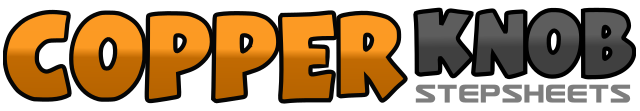 .......Count:32Wall:4Level:Improver.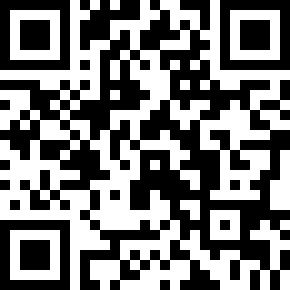 Choreographer:Todd Lescarbeau (USA) & Madge Andrews (USA)Todd Lescarbeau (USA) & Madge Andrews (USA)Todd Lescarbeau (USA) & Madge Andrews (USA)Todd Lescarbeau (USA) & Madge Andrews (USA)Todd Lescarbeau (USA) & Madge Andrews (USA).Music:Follow Me - Uncle KrackerFollow Me - Uncle KrackerFollow Me - Uncle KrackerFollow Me - Uncle KrackerFollow Me - Uncle Kracker........1-2Rock forward on left foot, recover3&4Step back on left, step back on right, step forward on left5-6Rock forward on right foot, recover7&8Step back on right, step back on left, step forward on right1-2Cross step left over right, step right foot to side -angle body slightly to left3&4Step left behind right, right steps to side, left steps to left5-6Cross step right over left, step left foot to side-angle body slightly to right7&8Step right behind left, left steps to side, right steps to right1-2Cross step left over right, touch right toe to side3-4Cross step right over left, touch left toe to side5-6Cross step left over right, touch right toe to side7-8Cross step right over left, touch left toe to side1-2Walk back left, right3&4Shuffle back on left (step back on left, step right to left instep, step back on left)5-6Walk back right, left7&8Turn ¼ to right while shuffling to right (right, left, right)5Turn ½ to right as you step on right foot6Turn ½ to right as you step back on left foot